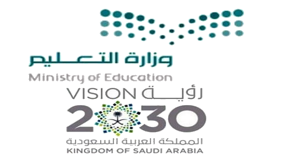 السؤال الأول : اختيار من متعدد :السؤال الثاني: صنفي الأمور في أحكام (الحنث في اليمين): ( والله لن أسافر – والله سأذهب إلى زيارة والدتي – والله سأخذ مال فلان – والله لن أتصدق على هذا الفقير)السؤال الثالث : مثلي لما يلي بمثال واحد : ١-صور الكهانة و العرافة :قراءة الكف و الفنجان-أبراج الحظ- الخط على الرمل.٢- يمين شركية  :و الكعبة – والنبي- و حياتك .٣- فوائد النجوم :زينة لسماء – رجوما لشياطين – تحديد الجهات.السؤال الرابع : حللي الحديث الشريف حسب المطلوب:عن أبي مسعود الأنصاري رضي الله عنه قال:جاء رجل إلى النبي صلى الله عليه فقال: ( إني أبدع بي فاحملني )السؤال الخامس : أكملي الفراغات : - مما يسن عند نزول المطر : التعرض له -الدعاء بقول : مطرنا بفضل الله ورحمته.                                          ٢- تكون النصيحة لكتاب الله : تلاوته و العمل بأحكامه.السؤال السادس : زواجي بين النص الشرعي و موضوعه : ١-شروط قبول العبادة.                                                   ٢– جوامع الكلم .٣ – آداب طالب العلم.١- اختيار من متعدد :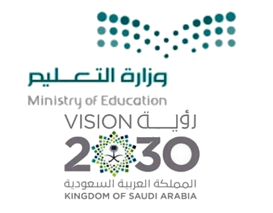 س٢- بيني في الجدول التالي : معنى حديث تميم الداري -رضي الله عنه-:  ( الدين النصيحة ):  ٣--بيني معاني المصطلحات التالية :٤-زواجي بين النص الشرعي و موضوعه المناسب :١-وجوب رعاية الرجل لأهل بيته .                           (٢   ) قال : (غض البصر و كف الأذى ورد السلام).٢-حقوق الطريق .                                              ( ٣    ) قال تعالى: (ولم أكن بدعائك ربي شقيا)٣-مشروعية حسن الظن.                                      ( ١     ) قال تعالى : (امكثوا إني آنست نارا)العبارة ١٢٣١-من سأل كاهنا و ساحرا حتى و إن لم يصدقه فحكمه:لم تقبل له صلاة أربعين يوما كفر أكبر مشرك ٢- من المباح في تعلم علم الفلك والنجوم :معرفة السعد والشقاءحسن الطالع تحديد جهة القبلة ٣- علامة مكان الإلتقاء بالخضر مع موسى عليه السلام:(ركبا في السفينة)(نسيا حوتهما)(فانطلقا حتى إذا لقيا غلاما)٤- صلاح الآباء يحفظ الأبناء .تبين ذلك من قصة:قتل الغلامخرق السفينةبناء الجدار٥- (الحالقة). وصف لخلق ذميم وهو:إفساد ذات البينالغيبةالنميمة٦- أدنى مراتب تغيير المنكر :باللسانباليد بالقلب٧- حكم الجهاد إذا حاصر العدو البلد و دخلها:فرض عينمستحب فرض كفاية ٨- كل يمين على أمر كذب -فهي من الكبائر و تسمى :المنعقدةالغموساللغو حنث واجبحنث محرمحنث مباححنث مستحب والله سأخذ مال فلانو الله سأذهب إلى زيارة و الدتيوالله لن أسافر غدا والله لن أتصدق اليوم-ما معنى (أبدع بي)؟مرضت راحلتي -ما أجر الدال على الخير؟أجره كأجر فاعله-ماهو موضوع الحديث؟الدلالة على الخير -من أول من يقدم في الدلالة على الخير؟الأهل و الأقارب -مثلي لأبواب الدلالة على الخير؟التعليم- الصدقة-الدلالة على الخير – النصيحة مثلي لصفات معلم الناس الخير؟الرحمة – الرفق العبارة١٢٣١-أي مما يلي يعد من التنجيم المحرم: هذا نجم الانتصار هذا موسم الأمطارهنا اتجاة القبلة ٢-تعظيم الله بالأعمال يكون ب:الذل و الخضوعالفعل و التركالذكر ٣-من أسباب الإلحاد:التعرض للشبهاتالعلم الشرعي اليقين بالله ٤-من آداب الدعاء (الإسرار ) ويدل على ذلك :(رب إني وهن العظم منى)(نداء خفيا ) (و اشتعل الرأس شيبا)٥- (و السلام علي يوم ولدت ويوم أموت ويوم أبعث حيا) معنى ما تحته  :الأمان من فتنة القبر الأمان يوم. البعثالأمان من نزغ الشيطان ٦- من حكم نزول القرآن الكريم :(إلا تذكرة لمن يخشى) (تنزيلا ممن خلق السموات و الأرض) (الرحمن على العرش استوى)٧- أعلى درجات تغيير المنكر :اليد القلب اللسان ٨-توعد الله من أشار بالسلاح. في وجه أخيه المسلم .كما جاء في الحديث ب: اللعنحفرة من النار الخسف ٩- من صور الكبر : المظهر الحسن انتقاء الألفاظ الراقية الأكل بالشمال  ١٠- في الحديث : (البسوا من ثيابكم ……..)السوادالبياض الأصفر ١١- من الأغسال المستحبة : غسل الحيض غسل الجمعةتغسيل الميت ١٢- من الزينة المحرمة على الرجال و النساء: التعطر التجمل لحضور المجالس لباس الشهرة لله تعالىولكتابهلرسوله صلى الله عليه وسلم ولأئمة المسلمين و عامتهممحبته وتعظيمه وطاعتهتلاوته و العمل بأحكامهطاعته فيما أمر وترك ما نهى عنه و تصديقه ومحبتهطاعتهم و الدعاء لهم وعدم الخروج عليهم نفعهم وكف الأذى عنهمالنمص إزالة شعر الحاجبين بعضه أو كله.فرياعظيما.المعروفاسم جامع لكل خير وطاعة .